                           Педагогический проект                           "В мире сказок"Автор разработки: Воронович Валентина Михайловна, воспитатель МБДОУ "ДС КВ "Золотой ключик" Адрес автора: Воронович В.М. - ЯНАО, Пуровский район, г.Тарко-Сале, ул. Е.К.Колесниковой д.4, кв.23           Паспорт проекта "В мире сказок"Вид проекта: групповой, познавательно-творческий.Участники: Дети второй младшей группы, родители воспитанников, воспитатели.Продолжительность: Краткосрочный май - июнь 2019г.Актуальность:Одной из важнейшей задач дошкольного воспитания является разностороннее, гармоничное развитее ребёнка, создание в дошкольном учреждении благоприятной окружающей среды, которая призвана обеспечить детям возможность развиваться. Одним из эффективных средств воспитания является сказка, ведь она позволяет малышу окунутся в мир мечты и фантазий, что раздвигает границы обыденности и помогает лучше понять реальный мир. Осознавая действие сказочного персонажа, ребёнок присваивает себе его черты и испытывает его чувства. При этом свои чувства, мешающие ему в жизни, отодвигаются на второй план. Двойное самочувствие при восприятии сказки обогащают эмоциональную сферу, способствует пониманию скрытого смысла ситуации, приводит к раскрытию новых положительных качеств, новых побуждений и потребностей.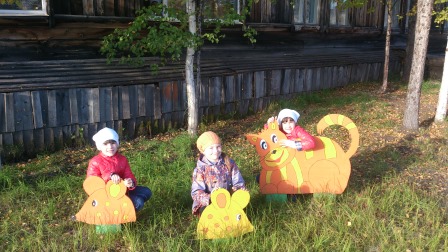 В летний период большую часть времени дети проводят на прогулочном участке, где они много двигаются, общаются друг с другом, наблюдают за объектами живой и не живой природы, творят и экспериментируют. Во время прогулки для педагога важно помочь каждому ребёнку найти интересное занятие, вовлечь его в захватывающую игру и т. д. Поэтому функциональное, безопасное и эстетическое оформление прогулочной площадки имеет важное значение в становление личности ребёнка и непосредственно влияет на эмоциональный микроклимат детского коллектива.Развивающая предметно-пространственная среда участка должна, в первую очередь, соответствовать требованиям безопасности, благоприятно влиять на укрепление здоровья детей.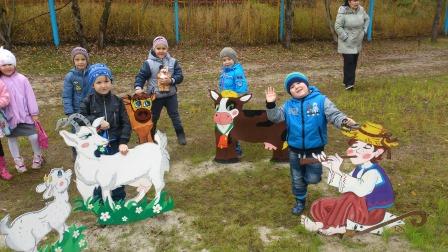 Территория детского сада является местом. Где ребёнок играет, общается со сверстниками, находит друзей. А также развивается физически и духовно. И как всем известно, древнейшим инструментом в воспитании и развитии ребёнка является сказка. Ведь сказка не только развлекает, но и ненавязчиво воспитывает. Она - универсальный учитель.Дети черпают из сказок множество познаний: первые представления о времени и пространстве, о связи человека с природой, с предметным миром. 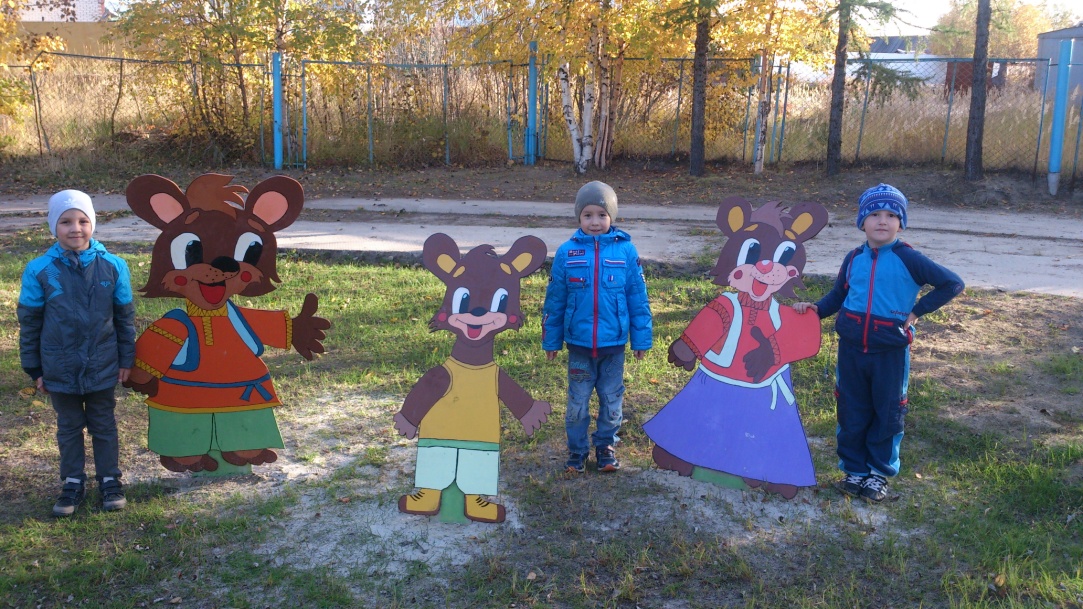 Сказки позволяют ребёнку увидеть добро и зло, а также сказки влияют на развитие речи.Огромную поддержку педагогам в оформлении участка оказывают родители воспитанников ДОУ. Кто, как не они, знают потребности и желания своих детей, стремятся сделать всё возможное для комфортного и радостного пребывания детей в детском саду.Исходя из этого перед нами стоят следующие цели и задачи.Цели :- художественно-декоративное оформление участка территории детского сада на основе сказочных сюжетов;- эстетическая организация пространства детского сада;- развитие устойчивого интереса к сказке, как к произведению искусства;- раскрытие ценности совместного творчества детей и их родителей;- художественно-декоративное оформление участка территории детского сада на основе сказочных сюжетов;- создание необходимых условий для полноценного физического развития детей и удовлетворения их потребностей в движении;- создание экологически благоприятной среды на территории ДОУ;- формирование условий для эффективного разностороннего развития дошкольников, способствующего воспитанию нравственности и патриотизма, учить оценивать свои поступки и поступки окружающих;- реализация проекта с помощью имеющихся материалов и оборудования без привлечения дополнительных материальных средств.Задачи:для детей:- расширить представление детей о сказках;- создать условия для стимулирования творческой, познавательной и двигательной активности детей;- наполнить развивающую предметно-пространственную среду участка тематическим оформлением;- воспитывать у детей интерес к сказкам через эстетическое оформление предметно-пространственной среды участка;- воспитывать у детей бережное отношение к окружающему, положительное отношение к сверстникам и взрослым в процессе деятельности на прогулке;- укрепить детско-родительское отношение в процессе работы над оформлением участка, вовлечь родителей в творческую жизнь группы в детском саду.для педагогов:- повысить компетентность педагога по данной теме за счет внедрения проектной деятельности;- пополнить развивающую предметно-пространственную среду для самостоятельной деятельности детей.для родителей:- дать родителям знания о влиянии сказок на речь ребенка через папки-передвижки;- обогатить родительский опыт приемами взаимодействия и сотрудничества с ребенком в семье;- привлечь родителей к активному участию в проекте.Ожидаемые результаты по проекту:для детей:У детей появились знания о русских народных сказках.Активизация словаря и развитие связной речи.Способность к продуктивной деятельности.У детей появится интерес к играм, драматизациям.для педагогов:Повышение компетентности педагога по данной теме за счет внедрения проектной деятельности.Пополнение развивающей предметно-пространственной среды.для родителей:Родители принимают активное участие в проектной деятельности, создают альбом «Русские народные сказки»; маски для сказок.Родители ознакомлены с влиянием сказок на речь ребенка.                          Содержание проекта:Дошкольный возраст - время, когда закладываются самые глубинные оценки окружающего мира. Уже повзрослев, человек, часто на подсознательном уровне, воспроизводит стандарты своего детства и старается им подражать. Территория дошкольного образовательного учреждения - это огромная составляющая в жизни каждого ребёнка - дошкольника. Здесь он проводит чуть ли не половину всего своего времени. От того, насколько ухоженной, красивой и разумно спланированной она будет, зависит то, каких взрослых мы воспитаем.Результаты работы данного проекта оказывают как опосредованное, так и прямое влияние на качество и уровень образования, на работу по обеспечению охраны жизни и здоровья детей.Детское дошкольное учреждение - место, где самые маленькие и родные создания - наши дети - проводят огромное количество времени и должны чувствовать себя уютно, безопасно, радостно. Дети достаточно много гуляют на свежем воздухе. Восприятие мира у ребёнка формируется под воздействием окружающей среды, в том числе и на детских игровых площадках.План реализации  проекта "В мире сказок"1.Подготовительный этап:- Изучение литературы по теме;- Уточнение формулировок проблемы, темы, целей и задач.- Консультация для родителей через папки-передвижки.- Подбор наглядно-дидактических пособий.- Сбор необходимого материала (шины, фанера, пеньки, краска серая, коричневая, красная, жёлтая, белая и др. бросовый материал);- Приобретение семян цветущих растений ( бархатцы, ноготки, вьюнцы);- Разработка совместных действий сотрудников детского сада и родителей.2. Основной этап:для детей:- Беседы с детьми: "Моя любимая сказка",- Чтение, прослушивание и просмотр русских народных сказок.- Разучивание пальчиковой гимнастики "Колобок".- Свободное рисование: раскраски по русским народным сказкам.- Подвижные игры «У медведя во бору», «Лиса».- Хороводная  игра "Заинька попляши...".- Подражательные движения характерные животным: ходьба, бег, прыжки (заяц, волк, медведь, лиса).- Разгадывание загадок про сказки и сказочных героев.- Использование разных видов театрализации.- Дидактические игры.для родителей:- Консультация "Значение сказок в жизни ребёнка"- Изготовление масок для русских народных сказок.- Создание альбома "Русские народные сказки".- Подбор раскрасок на тему "Русские народные сказки".Совместная работа родителей и педагогов:- Монтаж и установка сказочных персонажей (медведь, заяц, лиса, колобок);- Высадка рассады цветов на клумбы;- Установление декоративного ограждения (забор из поленьев);- Оформление сказочного столика;- Оформление дорожки движения ("Солнышко с косичками", "Лабиринт", "Стоп").3. Заключительный этап:- Организация фотовыставки "В мире сказок".- Развлечение на прогулке "В гостях у колобка".- Дорожка движения "Солнечные лучики"- Подведение итогов проектной деятельности .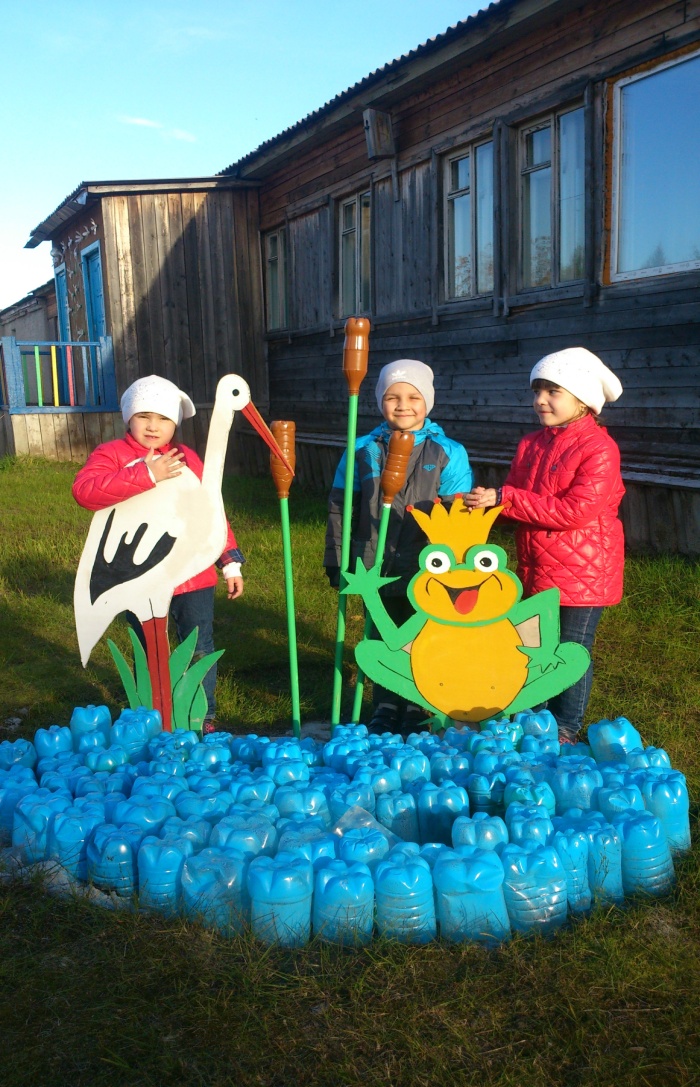 . 